 
Stellenbewerbung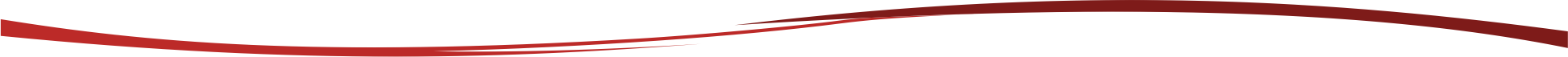 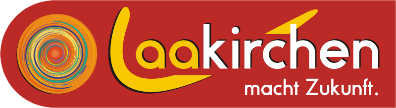 Stadtamt LaakirchenAmtsleitungRathausplatz 14663 LaakirchenAngaben zum AntragstellerGewünschte Beschäftigung (Mehrfachnennung möglich!)Angaben zur Ausbildung Sonstige FragenAnmerkungenIch bestätige mit meiner Unterschrift die Richtigkeit aller Angaben!FamiliennameFamiliennameVornameVornameVornameStraße/HausnummerStraße/HausnummerPLZOrtOrt(Mobil)telefon(Mobil)telefonE-MailE-MailE-MailStaatsangehörigkeitStaatsangehörigkeitSV-Nr.GeburtsdatumGeburtsortFamilienstandGeburtsnameGeburtsjahre der KinderGeburtsjahre der KinderGeburtsjahre der KinderDienststelle Amt / Rathäuser Bauhof / Freibad Kindergarten Schulen Seniorenheim Sonstiges      Tätigkeit Büro / Verwaltung Handwerklicher Bereich Reinigung Kindergartenpädagogin Kindergartenhelferin DGKP FSB-A Pflegefachassistenz Pflegeassistenz Heimhilfe Küchenfachkraft Küchenhilfskraft Sonstiges      Beschäftigungsausmaß ganztags halbtags Fixanstellung Aushilfe / VertretungMax. Wochenstunden     SchulbildungBerufsausbildungSonderprüfungen, Kurse, FührerscheingruppenBisherige TätigkeitenWer ist Ihr aktueller Dienstgeber?Dauer der 
Kündigungsfrist?Liegen gesundheitliche Beeinträchtigungen oder Beschwerden vor, die für die in Aussicht genommene Tätigkeit eine gesundheitliche Gefährdung bedeutet? Wenn ja, welche?      Liegen gesundheitliche Beeinträchtigungen oder Beschwerden vor, die für die in Aussicht genommene Tätigkeit eine gesundheitliche Gefährdung bedeutet? Wenn ja, welche?       ja neinHaben Sie den Wehrdienst/Zivildienst abgeleistet?Haben Sie den Wehrdienst/Zivildienst abgeleistet? ja neinSind Lohnpfändungen zu erwarten?Sind Lohnpfändungen zu erwarten? ja neinOrt und DatumUnterschrift